Early Years 360° Environment Audit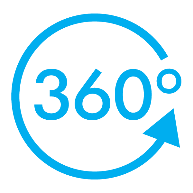 This enabling environment audit is designed to provide a framework with which to evaluate the current environment from all perspectives and focus attention on areas that require improvement.  Current research has proved that the environment can have a significant impact on well-being as well as children’s learning and development. The audit reflects areas highlighted in EYFS guidelines and also aspects from innovative pedagogies such as the Reggio Emilia approach.When completing the audit take time to observe the environment, try to imagine viewing it for the first time and from different perspectives; as a teacher, a child, a parent/carer compiling a 360° view. To aid observation also take images –from different heights (child/ adult). Consult with children, parents and governors to get their opinions. Having children take photographs can be a useful tool to support this. When you review images together they are likely to be much more communicative that if asked direct questions. Please feel free to share this document. 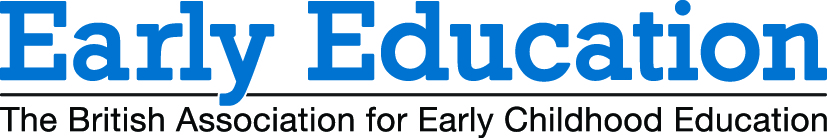 Improvement suggestions/ feedback on audit form to studio@petemoorhouse.co.uk   irresistible-learning.co.ukAreaObservationsAimsWelcoming environment:Is the first impression warm and welcoming?External appearance of setting. Entrance to buildings, Entrance hallwayWelcoming for families and visitors. Information available. Visuals sharing learning. Pictures of staff. Are aspects of “home” brought into the setting – feeling less institutional?Spaces for parents/ families to meet and talk. How is the entrance “flow”Space for parents to meet with teacherValue:Children have a right to nurturing environmentDoes the environment make the children feel valued and respected?Children won’t feel valued by a shabby school, poorly kept buildings etc. Do you like spending a large part of your week in the learning environment?Do we value the impact the environment can have on health and wellbeing?Staff valued: Separate, secure staff room with food prep facilities. Relaxing environment. Also contains stimulating books and articles.Beauty & Aesthetics:Elements that elevate the soul. Elements that provide aesthetic stimulation. Do we have inspiring art, arrangements, uplifting details, pockets of beauty? Is there something magical, curious and of wonder? Things to discover.Inspirational quotations. Monitor/ projections with stimulating materialClutter:Is the environment clutter free? Is there enough storage to enable this?Are there materials that are no longer used taking up valuable space?Are surfaces clear? Is the room well organised and inviting to walk into?Does the space “feel” calm?AreaObservationsAimsMaintenance:Is the setting in a good state of repairPeeling paint on walls / ceilingRough damaged floorsStained carpetsFurniture:Ergonomic chairs and tablesMost furniture child sizedSturdy and in good repairDo children with disabilities have adaptive furniture?Open shelving to allow easy accessSoft furnishing for relaxation/ comfort, upholstered furniture, cushions, rugs, beanbagsCosy areaFlow: (movement of children and parents/carers)How does the “traffic” work?Drop off/ collection?Moving around the building?In the class room?Outdoors?Are there any bottle necks?Is there enough security?Natural Materials:Are there opportunities to explore with natural materials, wood, stone, shells etc?Can we find the natural world within the school? Plants, natural objects?Can the outside environment be seen from within?Can we introduce more natural materials into the fabric of the classroom /school? Natural fabric drapes, artefacts, wood panelling, hessian notice boardsCan we transport landscape and natural world into the classroom with visuals and objects?AreaObservationsAimsSenses:Are there elements that stimulates the senses?Sound /touch/taste/ sight - multi sensory environmentSensory garden, Sound gardenDifferent textured floor surfacesDistinct spaces:A place for withdrawal, quiet, rest, recharging, cosy – also outdoors? Space for sleep.A place for reading, A place for speaking and listening.A place of investigation and exploration. Some opportunity for physical play indoors.A space for creative role play, costume props puppets etcAppealing writing area, with resources for writing /mark makingA studio, workshop, laboratory area to test ideas, to experiment. Spaces Encourage independent usage.Non-defined – open possibility space.  Flow/ connection between areasSpaces to encourage communication:Spaces that promote communication and languageEnvironment that facilitates speaking and listeningIndoors and outdoorsSpaces that encourage 2 children to communicate, small spaces with provocationsProtected from intrusion, readily accessible. More than one quiet space.Resources:Do the children have easy access to high quality open ended resources that promote creative thinking and exploration? Intelligent materials. Can they be independent in their learning and follow their interests. Stimulate inquiry based learning.Is independence in learning encouraged? Real resources not only toysAre the recourses visible or well labelled? Multiples of popular resourcesAre our resources presented beautifully – making them irresistible - and easily accessible? Are children overloaded with too much choice? AreaObservationsAimsEYFS development areas:Are there opportunities to reach all areas of the curriculum within the classroom.Are all 7 areas of learning reflected within the indoor and outdoor (where applicable) environment and well used by the children? PSED, PD, CL, L, M, UW, EADConnectivity:Wifi for contemporary learning Skype other schools around the world.Opportunity to search info online with adult to help extend thinking/answer questions?Does the environment have an IT area children can access – computer and printer.Space for large scale work:Is there enough floor space to encourage larger scale work - acting out stories, drawing on large paper.Can the room be adapted to create/ accommodate large scale work?Rearrangement – Changing the classroom:Can/Is the classroom environment be changed from time to time?Fresh – wow factor! Move resources around. Different arrangements to excite and engage the children. Change location of regular activities so children explore new surroundings with their bodies and their minds.  What changes have you made this year responding to current cohort’s abilities and interests?AreaObservationsAimsDocumentation:What is on the walls?….Display, learning stories, notices, rules…What is at their height? Is documentation of learning process prioritised? Documentation vs. DisplayDigital presentation - screens. Is documentation current  and relevant– relating to current childrenExhibition/ Gallery space:Is there a space where achievements can be celebrated? Could we create a gallery space in a different environment?Are achievements celebrated? Are they regularly changed?3d work as well as 2d work displayedDisplayed work is individualised and referenced to learning process.Cultural diversity:Does the environment reflect our cultural diversity?What messages are there that we are inclusive?Signage in different languagesArtwork from different culturesItems from different cultures, bowls, blankets etcPrayer roomResponding to gender:Do children equally access areas/ resourcesDo we encourage children to go beyond stereotyped roles – how could the environment support thisChanges to encourage boys/ girls to engage in other areas – eg: mark making in dens/ under tables. AreaObservationsAimsAccessibility:Is the learning environment inclusive?Children with impaired vision, wheelchair/ walkers accessibility etcAre we responding to needs of current cohort? Ramps/ handrailsLight:Is there as much natural daylight in the classroom as possible(Uplifting effect on well being and health)Are the windows clear of notices and displays? Are blinds open as much as possible?Natural light controllable – blinds/ curtains –for bright sunlightLights on only when need to be on?       Opportunity to crate dark space?Experiment with different lighting - e.g. fairy light to create different atmosphere or candles Use of projection, light boxes, other lighting. OHP projection.Sustainability:Are we conscious of sustainability when we make changes to our environment, low carbon footprint products etc. Responsibility sourced materials etc. Green environment. Utilitiy suppliers etc visible meters, transparent tubes with water run off.  low maintenance. Appliances turned off. Lights low energy. Recycling. Bike/Scooter storage. Eco school status.Cleaning:Are we aware of what products are used? Are these compliant?No voc’s/ carcinogens/ irritants?Children spend a lot of time on the floor.Is the building cleaned adequately?Is the outdoor area cleaned?AreaObservationsAimsAir quality:Are the windows open regularly?Can ventilation can easily be controlledVentilating fan can be used by staffAcoustics:Speech intelligibility and classroom acoustics What are the classroom acoustics like? Is it necessary to make any improvements?What impact do noise levels have?Temperature:Can this be regulated from room to room? How is temperature monitored?Colour:Colour can create mood and effect atmosphere and performanceSubjective?Does the colour scheme promote a calm and relaxed feeling?Are brightly coloured walls/ carpets jarring.AreaObservationsAimsOutdoor environment – physical development:Are there opportunities and challenges to extend and develop children’s physical development in a wide variety of ways? In good repair and much variety. Age appropriate.Such as bikes, balance, movement, height, tunnels, hula hoops, stepping stones, swings, climbing rope, blocks, wheelbarrows etc. Balls, skittles etc. skippingAre children getting enough exercise and variety of physical activityLarge and small apparatus? Climbing, crawling…throwing, catching.Are bikes restricted rather than used every day where they dominate space and play?Outdoor environment – creative opportunities:Variety of role play opportunities – play house/ stageDressing up costumes with mirrors. Arts activities, Painting, placing and arrangingAccess to “intelligent” materials – “loose parts”.  Woodworking.Sound explorationDens, tents, stage areaOutdoor environment – mark making/literacy/communication:Signs, lettersVariety of mark making materials, chalk, water/ brushes, mud, paint…Phones, megaphones, voice tubesBenches, seating, cosy areas, readingOutdoor environment – opportunities for investigation:Mathematical thinking/ Scientific thinkingNumbers/ shapesPulleys, buckets, measuring equipment, scalesWater exploration, drainpipes & guttering, Sand exploration, fire pit.Gardening, vegetables,, flowers, scarecrow, treesWildlife area, pond, mini beast hotel, bird feederAreaObservationsAimsOutdoor environment – general:Overall “feel” – well cared for – Beauty, planting, tidy, - a valued space.Rich learning opportunities. Many opportunities for exploration?Outdoor documentation.  Quiet, private spaces.Are wellies, macs and umbrellas provided for children to use outside in rainy weather?Are there other areas that offer shade?  Is there a covered area/canopy (dry) outside?Separation of spaces for bikes, climbing, balls etc.Outdoor classroom:Is there opportunity to use different areas outside as an outdoor classroom or for small group work – in all weathers?Risk:Do children have opportunity to encounter and manage risk?Experience risk in a controlled environmentWhat are our limits…tree climbing/ ladders/ climbing frame, swings, woodwork?Staffing outside:How do you ensure that the deployment of staff is flexible enough to respond to the flow and movement of children between indoors and outdoors?Do observations/ documentation also focus on outdoor explorations?How is the outdoor area tidied?AreaObservationsAimsOutdoor access:Is there free flow between the classroom and the outdoor environmentFor what length of time are children able to access the outdoorsIf restricted are the times that the outdoors is used working?Do children get opportunity experience other environments:Get out to woods, parks etc. What are the possibilities for experiencing different environments? Spiritual buildings, libraries, galleries, theatre, seaside….Time:Time can impact on the way we experience the environmentAre we flexible with the schedule and routinesDo we allow time for extended explorations that last over days/ weeksCan we give the children more control over how they spend their timeDo children have enough time to be creative, problem solve, to think, master skillsDoes the rhythm of the day allow mix of active/ quiet? Calm atmosphere – unhurriedChild consultation:Children also to evaluate their environmentWhat do they like, where do they spend time?Do we ask children what they want to see in the classroom?Are children involved in rearranging the classroom – contributing their ideasDo we ask children what they want to see in the outdoor area?Children’s photography of environment.Other:NotesNotesNotes